Приложение 2 ш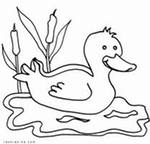 Приложение 2 шПриложение 2 ш 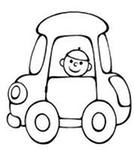 Приложение 2 шПриложение 2 ш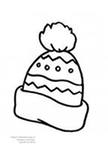 Приложение 2 шПриложение 2 ш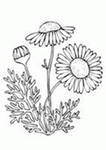 Приложение 2 ш